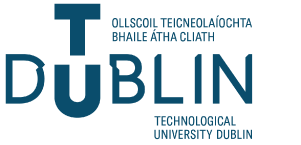 Graduate research SchoolExamination reportPGR 4c1.1 Student DetailsStudent Name:School:Award:1.2 Examiner DetailsInternal Examiner Name:Email Address:External Examiner Name:Address: Email Address:I confirm I have no interest, relationship or other circumstance which might constitute a conflict of interest, or which might be seen as inappropriate for the role of Examiner. I understand that failure to do so could lead to retraction of an award if a conflict of interest comes to light at a later date.Signature  __________________________________	Date ________________________		External examiner		Signature  __________________________________	Date ________________________		Internal examiner		2.	Preliminary Reports on the Thesis					2.1 Preliminary External Examiner Report2.2 Preliminary Internal Examiner Report3.	Final Reports on the examination					3.1.	Report on the examination of the thesis3.2.	Report on the examination of the candidate3.3	Recommendation (Please tick one recommendation)3.4	Corrections to ThesisPlease provide precise details of any corrections/revisions required to be made to the thesis.3.5	Other Specific Requirements Please provide precise details of any other specific requirements, such as the need for a second oral examination of the candidate.Signature  ________________________________		Date		External examiner		Signature  ________________________________		Date 		Internal examiner		Signature  ________________________________		Date 		Chairperson		4. Corrected ThesisIn accordance with the recommendations of the examiners ie The award is recommended, subject to inclusion in the thesis of the minor corrections and revisions specified in Section 3.4, I confirm I have read the corrected thesis and the minor corrections and/or revisions havebeen carried out 		NOT been carried out		Signature  __________________________________	Date ________________________		Internal Examiner5. AwardI certify that the final recommendation of the examiners has been considered by the Graduate Research School Board and details provided to the University Programme Board for approval of award to the cadidate.Signature __________________________________	Date ________________________	Chairperson, Graduate Research School Board1.The award is recommended with no corrections required in thesis.                                             2.The award is recommended, subject to inclusion in the thesis of the minor corrections and revisions specified in Section 3.4.                                                                                      3.The award is NOT recommended, but re-submission of the thesis is to be permitted subject to the major revisions and the conditions specified in Section 3.4.                                                            4.The award is NOT recommended but it is recommended that the candidate be awarded the lower award of _____________________________________________                                              5.It is recommended that NO award be made but a revised thesis may be submitted for examination for the higher award of ________________________6.It is recommended that permission be given to the candidate to withdraw the thesis without penalty.                                                                                                                                      7.It is recommended that NO award be made.                                                                            